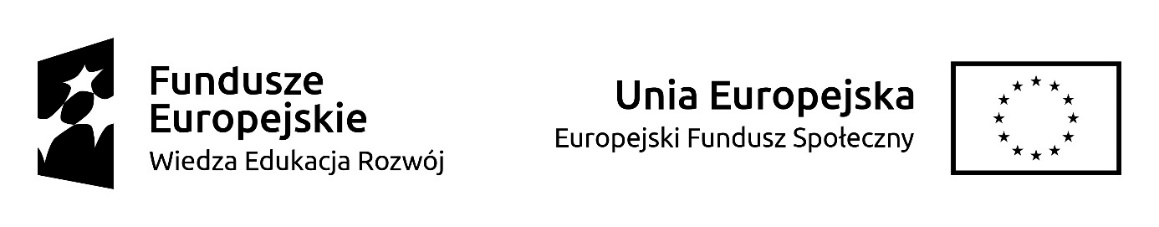 SZCZEGÓŁOWY HARMONOGRAM REALIZACJI SZKOLENIA W RAMACH PROJEKTU „ MŁODZI NA STARCIE DOSTAJĄ WSPARCIE”dla 2 uczestników: 31/MS/BN/2020, 32/MS/BN/2020Zawód/ kierunek szkolenia: Stylizacja paznokciDataGodziny zajęćTematyka zajęćLiczbagodzinProwadzący ZajęciaMiejsce realizacji zajęć(miejscowość, ulica, nr lokalu/nazwa instytucji, nr sali)17.10.20208.00-14:30(w tym przerwa obiadowa:
12.00-12.30)MANICURE HYBRYDOWY KOMBINOWANY- Część teoretyczna - Dezynfekcja i sterylizacja, omówienie narzędzi, urządzeń, produktów i skryptów.
- Paznokieć pokazowy. Odpowiednia technika ściągnięcia starego produktu, dobranie frezu, kierunków i szybkości obrotów. Zapoznanie z manicure kombinowanym. Przygotowanie paznokcia, preparatów, rodzaje baz i nadbudowa naturalnego paznokcia. Technika nakładania lakieru pod skórkę, uzyskanie bliku.
- Zajęcia praktyczne na modelce. Wykonanie manicure kombinowanego oraz stylizacji systemem hybrydowym.8Karolina 
Makarevich10-686 Olsztyn, ul. Wilczyńskiego 25D/4618.10.20208.00-16:00(w tym przerwa obiadowa:
12.00-12.30)METODA ŻELOWA BEZ PIŁOWANIA, POLYGEL- Część teoretyczna - Dezynfekcja i sterylizacja, omówienie paznokci problematycznych, narzędzi, urządzeń, produktów i skryptów. - Paznokieć pokazowy. Odpowiednia technika ściągnięcia starego produktu, dobranie frezu, kierunków i szybkości obrotów. Zapoznanie z akrylożelem i wybór odpowiedniego żelu.- Zajęcia praktyczne na modelce. Wykonanie manicure kombinowanego, stylizacji systemem żelowym, nadbudowa paznokci problematycznych.10Karolina 
Makarevich10-686 Olsztyn, ul. Wilczyńskiego 25D/4628.11.20208.00-14:30(w tym przerwa obiadowa:
12.00-12.30)MANICURE HYBRYDOWY KOMBINOWANY- Część teoretyczna - Dezynfekcja i sterylizacja, omówienie narzędzi, urządzeń, produktów i skryptów.- Paznokieć pokazowy. Odpowiednia technika ściągnięcia starego produktu, dobranie frezu, kierunków i szybkości obrotów. Zapoznanie z manicure kombinowanym. Przygotowanie paznokcia, preparatów, rodzaje baz i nadbudowa naturalnego paznokcia. Technika nakładania lakieru pod skórkę, uzyskanie bliku.- Zajęcia praktyczne na modelce. Wykonanie manicure kombinowanego oraz stylizacji systemem hybrydowym.8Karolina 
Makarevich10-686 Olsztyn, ul. Wilczyńskiego 25D/4629.11.20208.00-16:00(w tym przerwa obiadowa:
12.00-12.30)PRZEDŁUŻANIE PAZNOKCI NA FORMIE- Część teoretyczna - Dezynfekcja i sterylizacja, omówienie narzędzi, produktów, skryptów, techniki przedłużania paznokci, omówienie paznokci problematycznych, nauka trzech kształtów: kwadrat, migdał, migdał współczesny, podcinanie formy i podłożenie jej pod trudne kształty naturalnych paznokci.- Paznokieć pokazowy. Odpowiednia technika ściągnięcia starego produktu, dobranie frezu, kierunków i szybkości obrotów. Przygotowanie paznokcia. Poprawna budowa przedłużonego paznokcia, zaciskanie tunelu, technika piłowania paznokci. Prawidłowe rozłożenie lakieru i uzyskanie bliku.- Zajęcia praktyczne. Wykonanie manicure kombinowanego, przygotowanie paznokci, podcięcie i podłożenie form, budowa przedłużonych paznokci, zaciśnięcie tunelu, poprawne piłowanie paznokci, aplikacja lakieru pod skórkę i uzyskanie bliku.10Karolina 
Makarevich10-686 Olsztyn, ul. Wilczyńskiego 25D/46